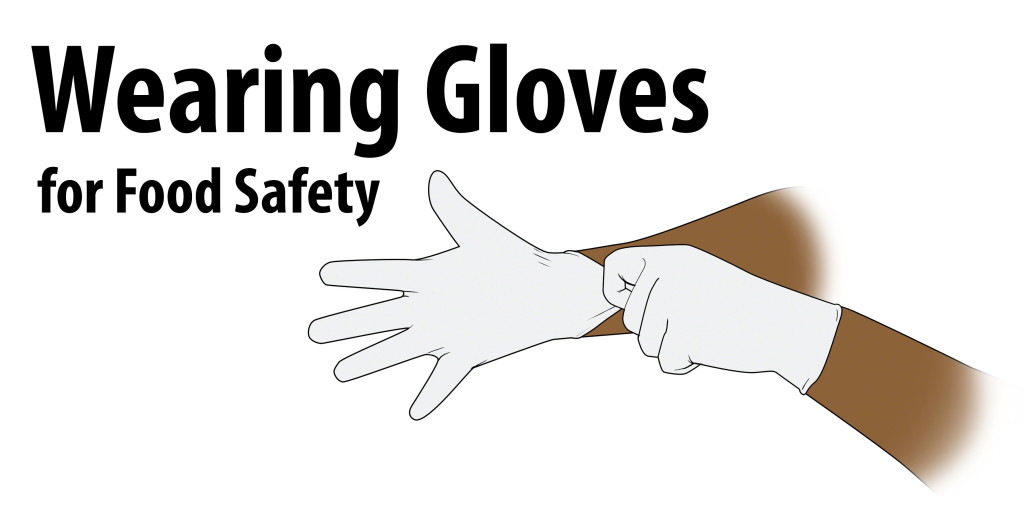      1. Always wash your hands before putting on gloves.     2. Wear gloves to help prevent contaminating ready to eat foods.      3. Or to protect a food contact surface such as opening a milk carton for a child.     4. Change you gloves anytime you should need to wash your hands.  Especially:After touching your body or hairAfter using the toiletAfter eating or drinkingAfter handling dirty utensils or equipmentAfter handling raw foodAfter any activity that contaminates your gloves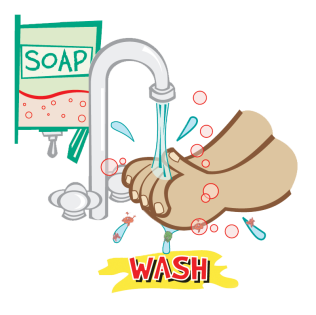     5. Remember to wash your hands before changing gloves.                  Gloves Work-----ONLY When You Wear Them Correctly!